موفق باشیدنام: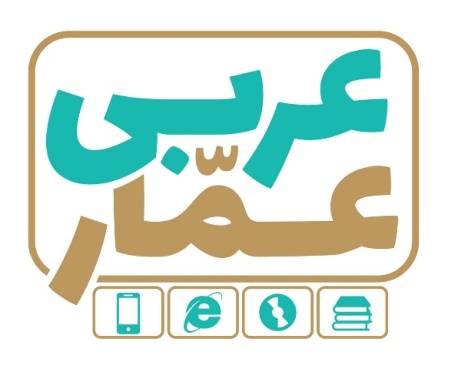 تاریخ امتحان:نام خانوادگی:ساعت برگزاری:نام دبیر طراح سوالات:امیر عنایتی‌فرمدت زمان امتحان:عربی هفتممیان‌ترم دوم عربی هفتممیان‌ترم دوم عربی هفتممیان‌ترم دوم ردیفسؤالاتسؤالاتبارم1جملات زیر را معنا کنید.الف-کَیفَ کانت قیمةُ الملابِسِ رَخیصَة اَم غالیَة ................................................................................................ .ب.مِن اَینَ اَخَذتَ قَمیصَکَ ؟اَخَذتُهُ مِن هُناک. ................................................................................................ .ج.اَلمُسلِمُ ، مَن سَلِمَ النّاسُ مِن لِسانِهِ و یَدِهِ.   ................................................................................................ .د.اَنتِ ما وَصَلتِ اِلی مَدرِسَتِک.                   ................................................................................................ .ج.نحنُ ما عَبرنا الحُدود.                            ................................................................................................ .جملات زیر را معنا کنید.الف-کَیفَ کانت قیمةُ الملابِسِ رَخیصَة اَم غالیَة ................................................................................................ .ب.مِن اَینَ اَخَذتَ قَمیصَکَ ؟اَخَذتُهُ مِن هُناک. ................................................................................................ .ج.اَلمُسلِمُ ، مَن سَلِمَ النّاسُ مِن لِسانِهِ و یَدِهِ.   ................................................................................................ .د.اَنتِ ما وَصَلتِ اِلی مَدرِسَتِک.                   ................................................................................................ .ج.نحنُ ما عَبرنا الحُدود.                            ................................................................................................ .۴۲اسم هر تصویر را زیر آن بنویسید.اسم هر تصویر را زیر آن بنویسید.0.5۲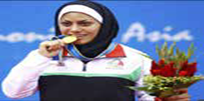 .........................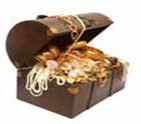 .........................0.5۳کلمات متضاد و مترادف را پیدا کنید و کنار هم بنویسید.یک کلمه اضافی است.    (فَرِحَ –والِد-حَزِنَ-والدًة-وَلِد)متضاد .................. ≠ ..................          مترادف .................. = ..................کلمات متضاد و مترادف را پیدا کنید و کنار هم بنویسید.یک کلمه اضافی است.    (فَرِحَ –والِد-حَزِنَ-والدًة-وَلِد)متضاد .................. ≠ ..................          مترادف .................. = ..................0.5۴در جملات زیر فعل ماضی را پیدا کنید سپس فعل را منفی کنید.الف-کَم ًضَیفَاً دَخَلَ بیتِکُم.  ............................ . ............................ب-هو جَمَعَ الاَخشاب.       ............................ . ............................ج-هو طَرَقَ الباب البیتنا     ............................ . ............................د-مَن زَرَعَ العدوان           ............................ . ............................در جملات زیر فعل ماضی را پیدا کنید سپس فعل را منفی کنید.الف-کَم ًضَیفَاً دَخَلَ بیتِکُم.  ............................ . ............................ب-هو جَمَعَ الاَخشاب.       ............................ . ............................ج-هو طَرَقَ الباب البیتنا     ............................ . ............................د-مَن زَرَعَ العدوان           ............................ . ............................2۵کلمه ناهماهنگ در هر مجموعه کدام است؟الف.الشَمس                  ب.قَمَر                              ج.سماء                         د.ماءالف.خرجنا                   ب.واجباتنا                          ج.وصلنا                        د.خَرَجَتکلمه ناهماهنگ در هر مجموعه کدام است؟الف.الشَمس                  ب.قَمَر                              ج.سماء                         د.ماءالف.خرجنا                   ب.واجباتنا                          ج.وصلنا                        د.خَرَجَت۱۶آیات زیررا معنا کنید.الف- اَلحَمدالله الَّذی خَلَقَ السَماوات وَالاَرض . ....................................................................................... .ب-ما خَلَقتَ هذا باطِلاً.                              ....................................................................................... .ج.ضَرَبنا للنّاس فی هذا القُرآن مِن کلِّ مَثَل.     ....................................................................................... .د.أ أنتَ فَعَلتَ هذا بِآلِهَتنا یا ابراهیم.             ....................................................................................... .آیات زیررا معنا کنید.الف- اَلحَمدالله الَّذی خَلَقَ السَماوات وَالاَرض . ....................................................................................... .ب-ما خَلَقتَ هذا باطِلاً.                              ....................................................................................... .ج.ضَرَبنا للنّاس فی هذا القُرآن مِن کلِّ مَثَل.     ....................................................................................... .د.أ أنتَ فَعَلتَ هذا بِآلِهَتنا یا ابراهیم.             ....................................................................................... .۴7گزینه مناسب را انتخاب کنید.1-اَلمُعَلِّمُ ..................... بیتُهُ                          الف. دَخَلَ                            ب.دَخَلَت2- نَحنُ ..................... الی البیت.                   الف.ذهبنا                             ب.جَلسنا3.الفاطمة ..................... واجباتُها.                   الف.کتَبَ                             ب.کَتَبت4.کَم تُفاحة أکَلَتَ؟ ..................... تُفاحَتَینِ         الف.أکَلتِ                            ب.اَکَلتُگزینه مناسب را انتخاب کنید.1-اَلمُعَلِّمُ ..................... بیتُهُ                          الف. دَخَلَ                            ب.دَخَلَت2- نَحنُ ..................... الی البیت.                   الف.ذهبنا                             ب.جَلسنا3.الفاطمة ..................... واجباتُها.                   الف.کتَبَ                             ب.کَتَبت4.کَم تُفاحة أکَلَتَ؟ ..................... تُفاحَتَینِ         الف.أکَلتِ                            ب.اَکَلتُ۲8کلمات مرتبط در ردیف "الف" و "ب "را به هم وصل کنید.(یک کلمه اضافی است)قَمیص                                                                          مِفتاحُ العِلمسوال                                                                           عَمود الدینالذَّهَب                                                                         قیمتُهُ غالیَهالصَلاة                                                                          مِن ملابِسَ رجالِّیه                                                                                 مِن ملابِسَ نسائیّهکلمات مرتبط در ردیف "الف" و "ب "را به هم وصل کنید.(یک کلمه اضافی است)قَمیص                                                                          مِفتاحُ العِلمسوال                                                                           عَمود الدینالذَّهَب                                                                         قیمتُهُ غالیَهالصَلاة                                                                          مِن ملابِسَ رجالِّیه                                                                                 مِن ملابِسَ نسائیّه۱